Nisha CrouserGamma-glutamyl hydrolase EC 3.4.19.9I performed a BLASTp of the aa sequence for 3.4.19.9 from Vitis vinifera and found the sequence for the enzyme in Arabidopsis thaliana, which is evolutionary more closely related to the blueberry. I then used this aa sequence (347 aa) for 3.4.19.9 to do a tBLASTn against V. corymbosum 454- Scaffolds. Reliable hits were only found in Scaffold 00210. 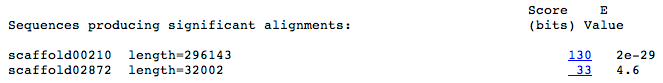 3.4.19.9 found in Scaffold 00210 (query sequence starts at base 243033 on scaffold)1)For Primer TTTTCCTCAAAGACTGCTCTCTCRev Primer AGCAGTCACCATCTTTTTAGGGRepeats (tc) × 27 PCR product = 236 bp & start at base 2560142)For Primer ATTCACCCCGTGTAAGTAATGGRev Primer CGACAACACTAAGAGACACCCARepeats (ga) × 15 PCR product = 201 bp & start at base 1769023)For Primer GTCGGTTTACCAAAAACTGCTCRev Primer CAGGATCTATGAGATGTGGACGRepeats (ac) × 10 PCR product = 263 bp & start at base 285048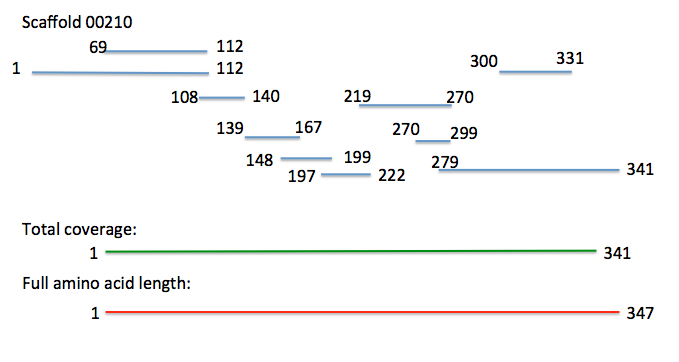 Figure 1. Alignment of 3.4.19.9 on Scaffold 00210 in V. corymbosum. Many different fragments found based on different reading frames, but overall coverage of amino acid sequence was very high. Bifunctional purine biosynthesis protein EC 2.1.2.3Phosphoribosylaminoimidazolecarboxamide formyltransferaseI performed a BLASTp of the aa sequence for 2.1.2.3 from Vitis vinifera and found the sequence for the enzyme in Arabidopsis thaliana, which is evolutionary more closely related to the blueberry. I then used this aa sequence (596 aa) for 2.1.2.3 to do a tBLASTn against V. corymbosum 454- Scaffolds. Reliable hits were found only in Scaffold 02368.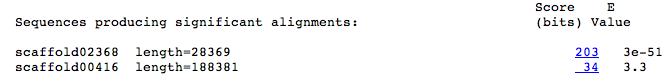 2.1.2.3 found in Scaffold 02368 (query sequence starts at base 19669 on scaffold)1)For Primer TTAAAGGGCACCATTCATATCCRev primer TGAGGCAGTACTTCTCCAGTCARepeats (ag) × 12 PCR product = 253 bp & start at base 94552) For Primer AAATTGGTGTAGTGGGTTTTGGRev Primer TTCACAGTTTGACGGTTTATGCRepeats (ga) × 13 PCR product = 239 bp & start at base 723) For Primer TCAGTGCAAATCATAAAGTGGGRev Primer TACTCGTAGGAAGGATGTGGGTRepeats (ct) × 11 PCR product = 293 bp & start at base 13762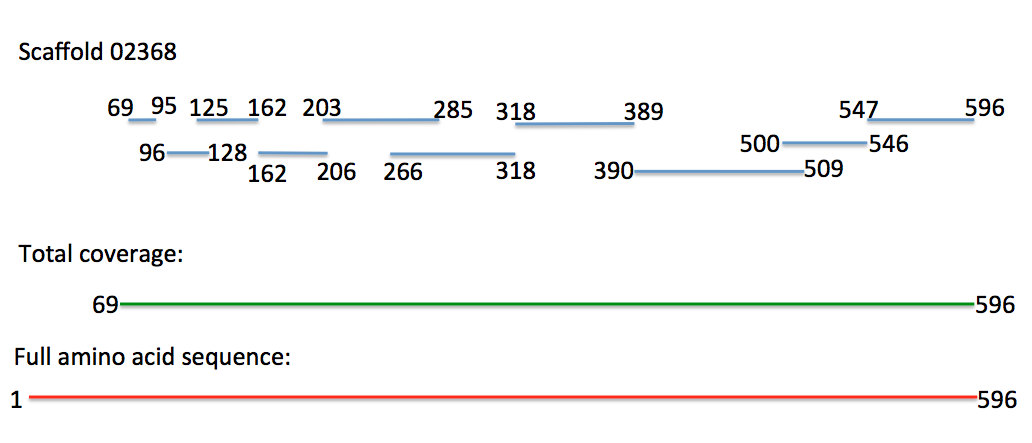 Figure 2. Alignment of 2.1.3.2 in Arabidopsis thaliana against Scaffold 02368 in V. corymbosum. Many different fragments found based on different reading frames, but overall coverage of amino acid sequence was very high.